       《在线课堂》学习单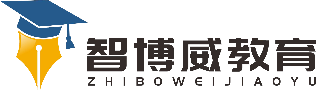 班级：                  姓名：         单元语文6年级下册第3单元课题8《匆匆》温故知新0、复习关于时间的课文和诗歌。自主攀登1、给下列生字注音。
涔(     )  清(     )  伶(     )例(     )  徘(     )  徊(     )2、写出句子运用的修辞手法。太阳他也有脚啊，轻轻悄悄地挪移了；我也茫茫然跟着旋转。（  ）3、“匆匆"是什么意思?课文中讲的是什么“匆匆"?_________________________________________________________
4、本文写了日子_________的特点及作者自己对八千多日子_________和________的叹息。最后发出内心的感叹.流露出作者对时光流逝的_______和__________之情。稳中有升5、搜集描述时间易逝的古诗词、名言警句等，读读并积累下来。说句心里话